Thema 8 – De schat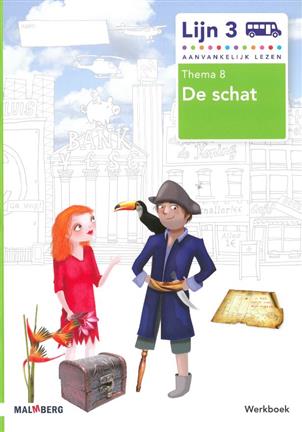 Ik kan:woorden lezen met twee klankgroependolfijn, prinsesverkleinwoorden lezenkleedje, kroontjewoorden lezen met aai, ooi of oeihaai, kooi, boeiwoorden lezen met eer, oor of eurbeer, boor, deur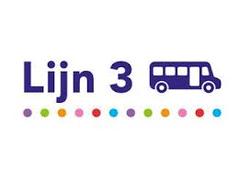 